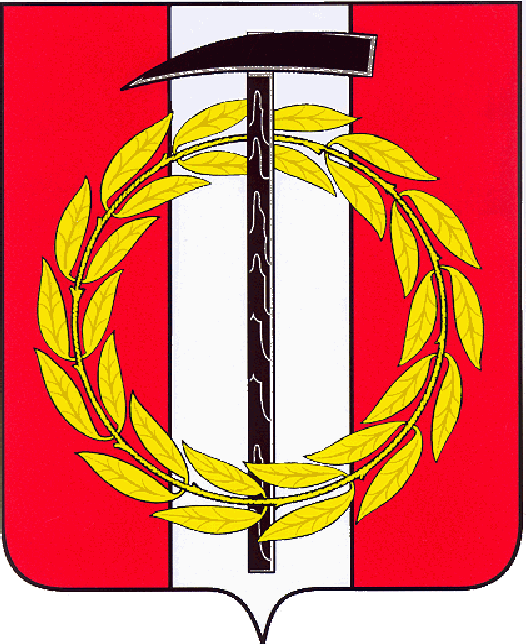 АДМИНИСТРАЦИЯ КОПЕЙСКОГО ГОРОДСКОГО ОКРУГАЧЕЛЯБИНСКОЙ ОБЛАСТИР А С П О Р Я Ж Е Н И Еот 03.12.2020 № 701-рО внесении изменений в распоряжение администрации Копейского городского округа от 30.07.2020  № 446-рВ соответствии с  Уставом муниципального образования «Копейский городской округ», постановлением администрации Копейского городского округа от 05.07.2018 № 1625-п  «Об утверждении Порядка принятия решений о разработке, формировании и реализации муниципальных программ, а также Порядка проведения оценки эффективности реализации муниципальных программ Копейского городского округа»:Внести изменения в распоряжение администрации Копейского городского округа от 30.07.2020 № 446-р «Об утверждении перечня муниципальных программ Копейского городского округа», изложив строки 23 и 32 Перечня муниципальных программ Копейского городского округа в следующей редакции:Отделу пресс-службы администрации Копейского городского округа  (Ерыкалина А.Ю.) разместить настоящее распоряжение  на официальном сайте администрации Копейского городского округа в сети «Интернет». Контроль исполнения настоящего распоряжения оставляю за собой.Настоящее распоряжение вступает в силу с момента подписания.Глава городского округа                                                          		А.М. Фалейчик«№Наименование программыОтветственный исполнитель29Понижение уровня воды озера Синеглазово и карьера шахты «Красная Горнячка»управление городского хозяйства администрации округа